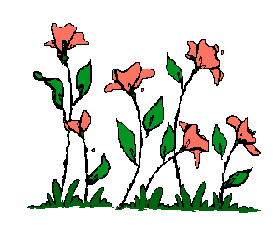 “One life can influence 
an entire community,just as a flower 
can fill a room 
with sweet perfume.”